Acessar o Portal da Transparência do Governo Federal pode ser acessado por meio do endereço http://www.portaldatransparencia.gov.br/ 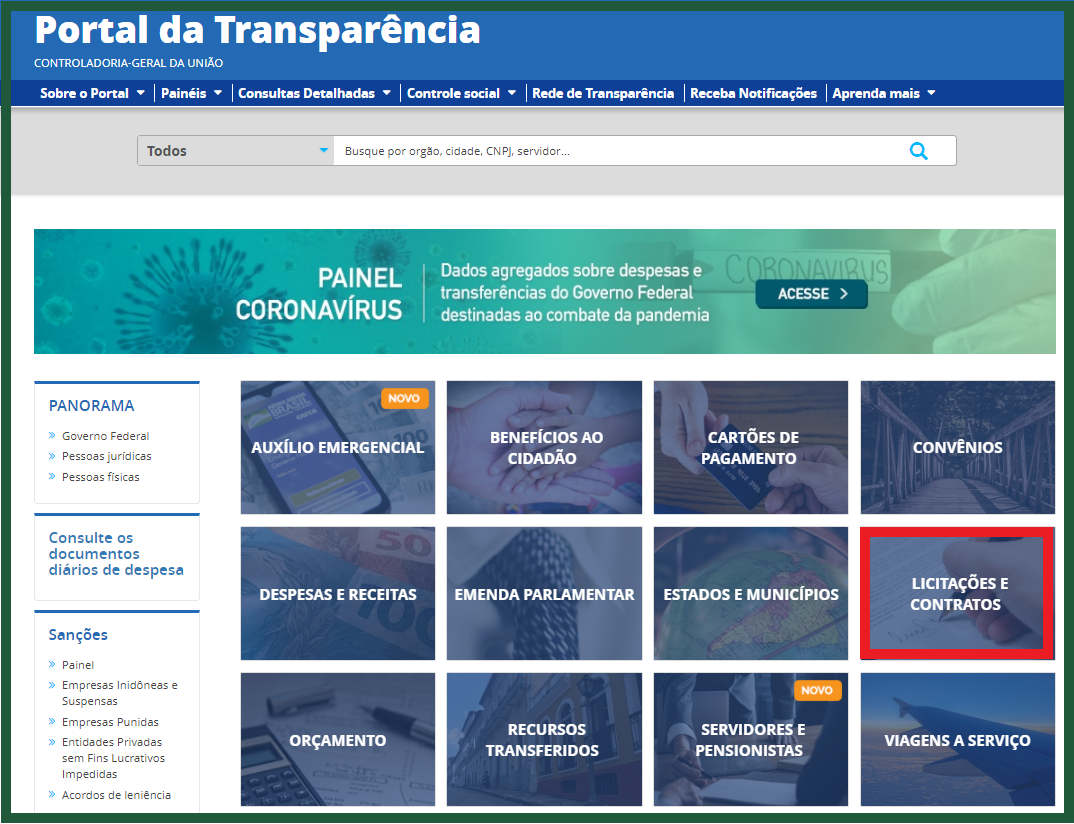 LicitaçõesClicar em Licitações e Contratos e em seguida clicar em Licitações > Consulta: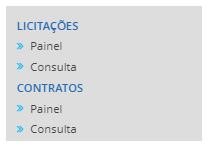 Será aberta a página do detalhamento, conforme imagem abaixo, onde é possível manipular os filtros de pesquisa através da barra lateral esquerda: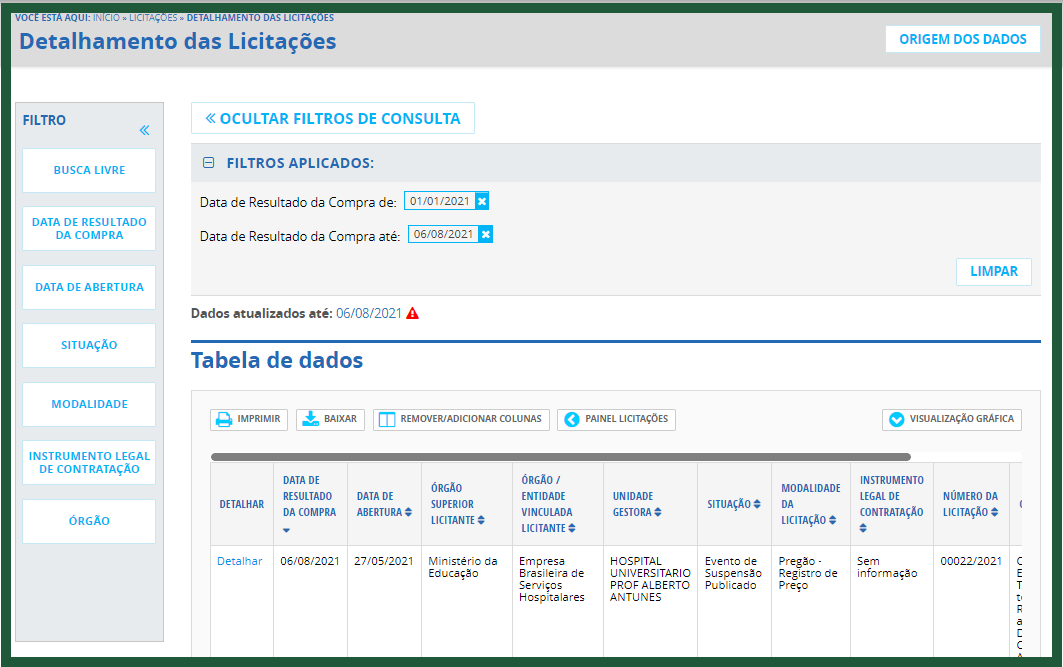 Clicar em Órgão e selecionar a Finep (20502). E em Modalidade selecionar a opção desejada: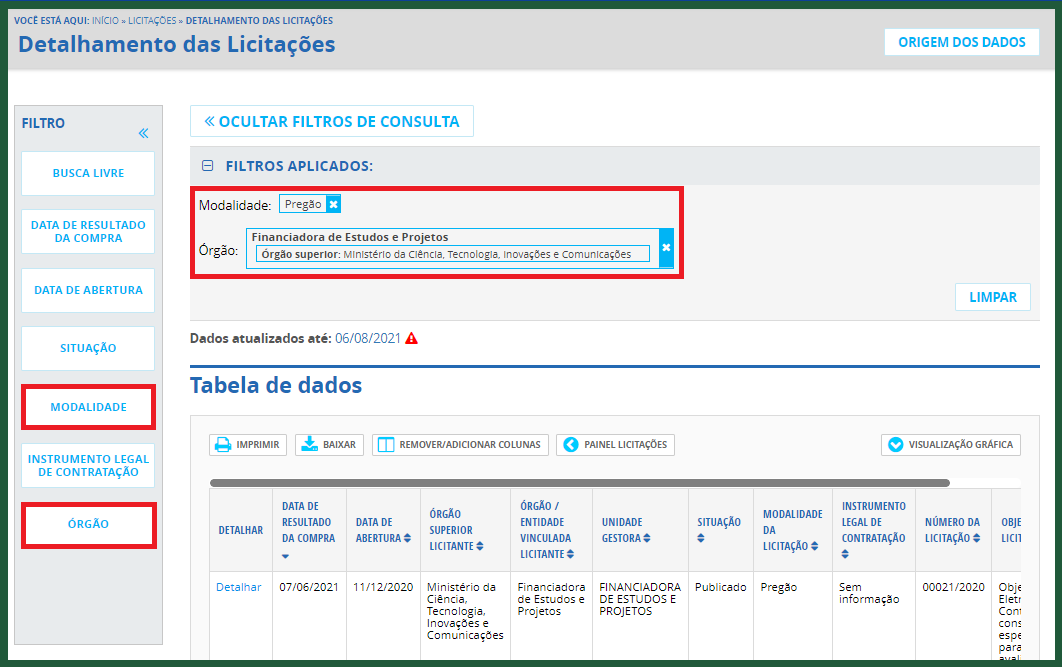 Utilizando o botão Baixar é possível fazer download das informações em formato .csv.Contratos AdministrativosClicar em Licitações e Contratos e em seguida clicar em Contratos > Consulta:Será aberta a página do detalhamento, conforme imagem abaixo, onde é possível manipular os filtros de pesquisa através da barra lateral esquerda: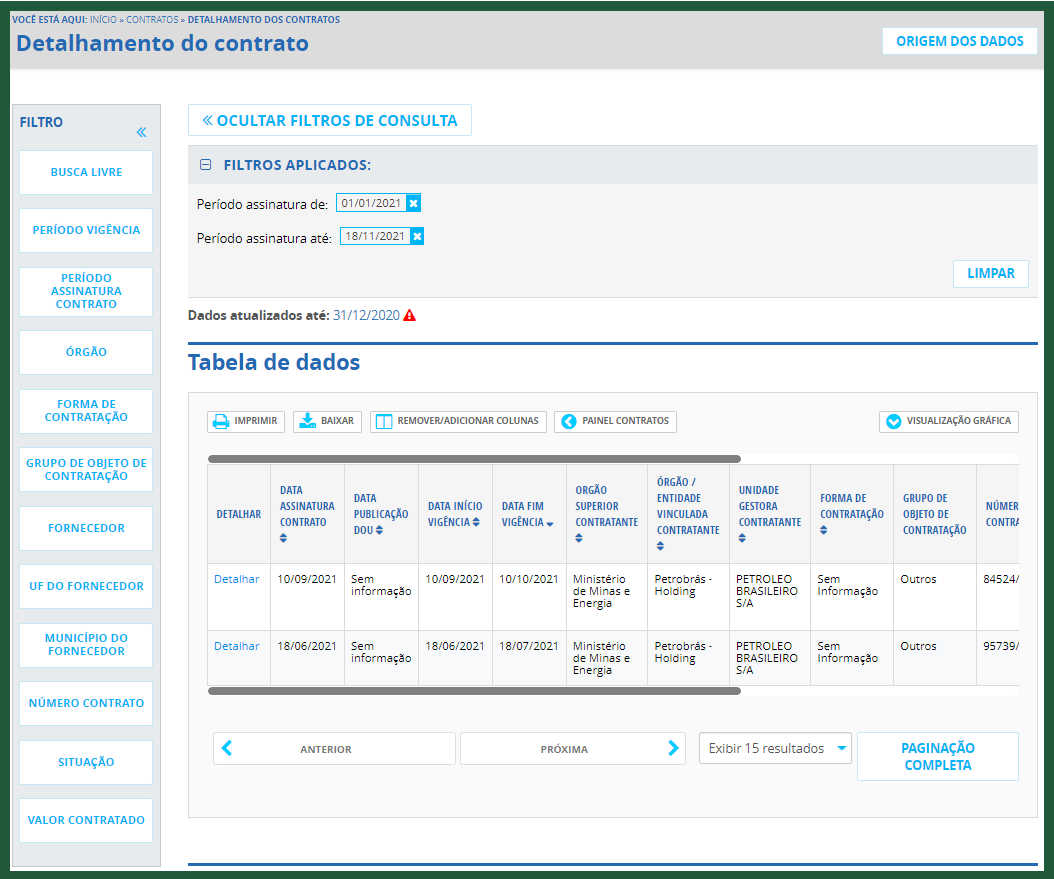 Clicar em Órgão e selecionar a Finep (20502). Escolher o Período desejado:(aguardando resposta do Luciano – DSAD pois não há contratos no Portal)Utilizando o botão Baixar é possível fazer download das informações em formato .csv.